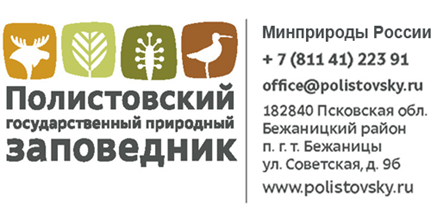 ПОЛОЖЕНИЕ О КОНКУРСЕдетского художественного творчества «Мир заповедной природы», приуроченном к акции «МАРШ ПАРКОВ–2022»ОБЩИЕ ПОЛОЖЕНИЯ1.1.    Настоящее Положение представляется для ознакомления всем заинтересованным лицам, желающим принять участие в конкурсе детского художественного творчества «Мир заповедной природы» (далее - Конкурс).Конкурс проходит в два этапа:первый этап Конкурса проводят локальные координаторы «Марша». В данном случае – это ФГБУ «Государственный природный заповедник «Полистовский». лучшие работы отсылаются в Центр охраны дикой природы (ЦОДП), и проходит второй этап Конкурса.Тема Конкурса – «Природные экосистемы».ЦОДП предлагает участникам выбрать какую-либо природную экосистему и изучить ее особенности, узнать, что необычного и завораживающего есть именно в ней – её живые обитатели, красота неживой природы, сила природных явлений и т. д. Вы можете передать в рисунке любой сюжет – обитатели рек, грозная горная лавина или потрескавшаяся почва в засушливых землях; вымирающие виды или доминирующие, процесс разрушения экосистем или их развития.При желании, сюжет рисунка можно связать с Полистовским заповедником.Рисунок – включающий десятки элементов или изображающий одного обитателя – решать вам.От участников конкурса требуется понимание – что/кого и где он изображает и написать об этом на обороте рисунка.Более глубокое экологическое и биологическое понимание, которое можно отразить как на самом рисунке, так и в прилагаемом к нему кратком тексте, будет поощряться дополнительными баллами.УСЛОВИЯ ПРОВЕДЕНИЯ КОНКУРСАВ конкурсе детского художественного творчества могут принять участие юные жители Псковской области, соответствующие возрасту до 18 лет.Для участия в первом этапе Конкурса достаточно отправить рисунок по адресу: п. Бежаницы, ул. Советская, д. 9 Б.От каждого участника принимается не более 1 (одной) работы.Требования к рисункурисунок должен соответствовать заявленной тематике конкурса;рисунок должен быть самостоятельной работой ребёнка;рисунок должен быть оригинальным (не срисованным);размер листа – не более 30х40 см (формат А3), включая рамку, если она необходима;не принимаются рисунки в электронном виде;присланные работы не возвращаются;рисунок не скручивать и не складывать!при оформлении рисунков не использовать скотч или иные синтетические материалы;сведения об авторе указываются только на обороте рисунка либо приклеиваются с обратной стороны так, чтобы не портить сам рисунок (пример в Приложении 1). Пожалуйста, не используйте степлер!
5. ПРАВА И ОБЯЗАННОСТИ УЧАСТНИКОВ И ОРГАНИЗАТОРОВ5.1. Участие в конкурсе подразумевает полное ознакомление и согласие Участников с данным Положением.
5.2. Представляя рисунок для участия в конкурсе, Участник:подтверждает, что все авторские права на предоставленный им рисунок, принадлежат исключительно ему, и использование этого рисунка при проведении конкурса не нарушает имущественных и/или неимущественных прав третьих лиц;даёт согласие на опубликование данного рисунка на сайте, в соцсетях, электронных или печатных СМИ, на использование в создании полиграфической продукции по выбору организаторов с сохранением авторских прав Участника.5.3. При несоблюдении требований к рисунку (п. 4 настоящего Положения) организатор имеет право не принять работу.6. ПОРЯДОК ПРОВЕДЕНИЯ КОНКУРСА6.1. Первый этап Конкурса пройдёт с 21 марта по 27 мая 2022 года.
6.2. Второй этап конкурса проводит ЦОДП. Итоги конкурса будут подведены в конце сентября 2022 г.7. ПРОЦЕДУРА ОЦЕНКИ7.1. Для единообразного сравнения конкурсных работ выбраны следующие критерии оценки: самостоятельность и качество исполнения;соответствие теме;отсутствие биологических ошибок.8. ИТОГИ КОНКУРСА РИСУНКОВ И НАГРАЖДЕНИЕ УЧАСТНИКОВ8.1. Победители 1-го этапа Конкурса будут награждены дипломами и памятными призами от Полистовского заповедника. Все остальные участники получат электронные сертификаты.8.2. Победители 2-го этапа Конкурса будут награждены дипломами и памятными призами от Центра охраны дикой природы. Центр охраны дикой природы не рассылает сертификаты или дипломы участникам конкурса, не попавшим в число призёров.8.3. Лучшие работы пополнят Интернет-галерею на сайте ЦОДП (www.biodiversity.ru/programs/mp/gallery.html).9. КОНТАКТНАЯ ИНФОРМАЦИЯАдрес электронной почты: ecopros@polistovsky.ru.Контактное лицо: Стасюк Валентина Сергеевна.
Телефон: +7 81141 223 91.Приложение 1Формат маркировки рисунка:Название рисункаИмя и фамилия автораВозраст (сколько полных лет, а не дата рождения)Город или посёлок, где живёт ребёнокОбразовательное учреждениеОрганизацияФГБУ «Государственный природный заповедник «Полистовский»Год2022